Agli Ill.mi Sigg.Componenti del Senato Accademico	p.c.	Ai Componenti del Consiglio di Amministrazione		Ai Componenti del Nucleo di Valutazione di AteneoAi Componenti del Collegio dei Revisori dei Conti	Ai DirigentiAlle OO.SS.Al Consiglio degli StudentiLoro SediOggetto: Riunione ordinaria del Senato Accademico. Ordine del giorno.La S. V. è invitata ad intervenire alla riunione del Senato Accademicoche avrà luogo il giorno  30 maggio 2017, alle ore 15.30  presso la Sala Consiliare del Politecnico di Bari  –  Via Amendola n. 126/b, per la discussione del seguente Ordine del giornoComunicazioniInterrogazioni e dichiarazioniRatifica DecretiPROGRAMMAZIONE E ATTIVITA’ NORMATIVA 1	Intitolazione plesso ex Architettura al prof. Luigi SalvatoreRICERCA E TRASFERIMENTO TECNOLOGICO2	Ricorso avverso il DR n. 206/2017 di approvazione atti e graduatoria Bando ERASMUS+ SMS AA 2017/2018 da parte di Lopez Michele, Mazzilli Dario, Pepe Marco 3	Istituzione  Corsi di Dottorato di Ricerca XXXIII  Ciclo - A.A. 2017/2018 e stanziamento  borse di studio.4	Designazione componete Consiglio della Scuola di Dottorato5	Protocollo di intesa tra Politecnico di Bari e Comune di Taranto avente ad oggetto il laboratorio FabLab6	Convenzione quadro tra Comune di Latiano (Brindisi), Federalberghi Brindisi, il Politecnico Di Bari per la collaborazione ad attività di ricerca sullo studio della forma e della struttura urbana della città di Latiano7	Protocollo d’intesa per l’elaborazione delle linee di indirizzo tecnico-scientifico sullo sviluppo agro-ambientale dell’intero sistema territoriale, nell’ambito del processo di pianificazione strategica della città metropolitana di Bari8	Accordo di collaborazione con Saint-Petersburg University (Russian Federation)9	Accordo di collaborazione con University College London (UK)10	Accordo di Cooperazione tra la Malayer University (Iran) e il Politecnico di Bari11	Accordo di partnership tra Politecnico di Bari e Arol spa per la realizzazione del laboratorio “food and beverage automation and robotics innovation laboratory” (F-Bari lab) – parereDIDATTICA12	Approvazione offerta formativa 2017/2018PERSONALE13	Autorizzazione a risiedere fuori sedeSTUDENTI14	Borse di studio per studenti laureandi iscritti ai Corsi di Laurea, ai Corsi di Laurea Magistrale e ai Corsi di Laurea Magistrale a Ciclo unicoEVENTI E PROMOZIONI15	Richieste Patrocini16	Polisportiva Vogatori Taras A.S.D. Proposta Convenzione per lo svolgimento di Attività di CannottaggioIl Rettoref.to Prof. Ing. Eugenio Di SciascioLegenda®	il punto all’odg è stato rinviato nell’ultima seduta	la documentazione è già stata trasmessa	la documentazione è allegata	la documentazione verrà trasmessa appena possibile 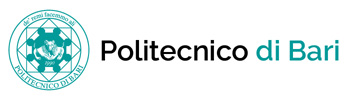 IL RETTOREIL RETTOREIL RETTOREIL RETTOREBari 24 Maggio ’17Prot. n.9466